Oceti Sakowin: The People of theSeven Council Fires(Amendments)Amendments (suggested changes)SpellingWahpekute instead of WakpekuteSissitonwan instead of SissetonwanCatku instead of cakuRank OrderThe position of the Oceti Sakowin beginning at the south side of the entry.SE - IhanktonwannS - TitonwanSW - WahpetonwanW - MdewakantonwanNW - WahpekuteN - SissitonwanNE - IhanktonwanThe reordering of the Oceti Sakowin.SE - IhanktonwannaS - WahpetonwanSW - WahpekuteW - TitwonwanNW - MdewakantonwanN - SissitonwanNE - Ihanktonwan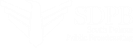 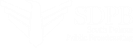 